Topic 2 The EcosystemDefine the following terms: Species: A group of organisms that can interbreed to produce fertile offspring. HabitatPopulationCommunityEcosystemEcologyNicheBiodiversityTrophic levelComplete the tree below with definitions and examples of each type of feeding strategy. Distinguish between the feeding strategies at each level of the diagram. 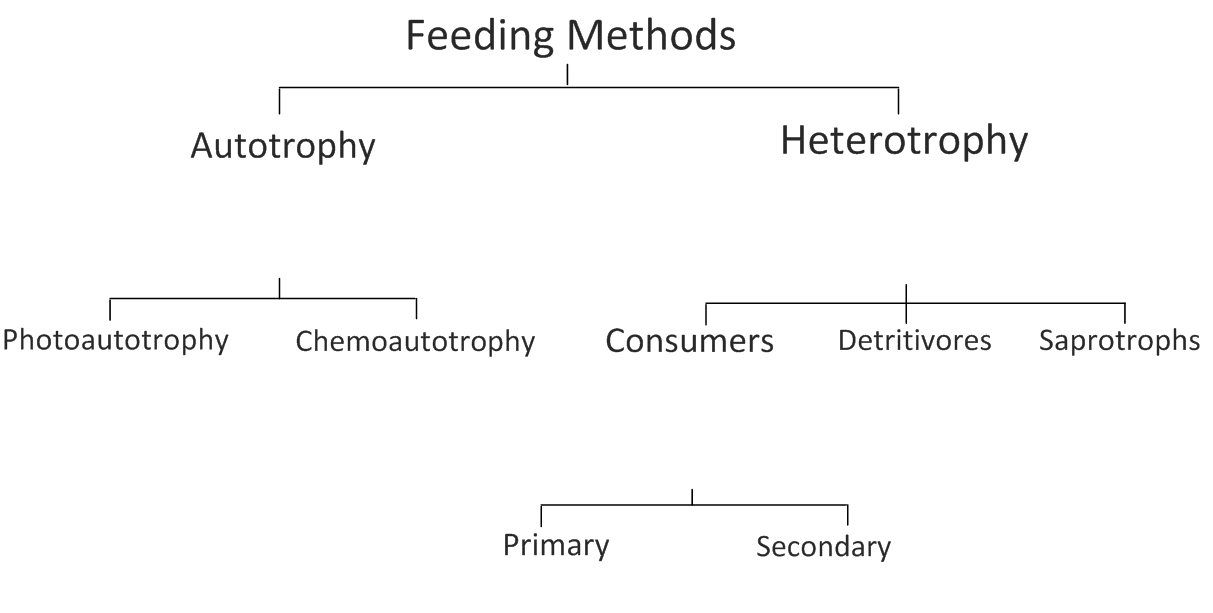 Food chains represent the flow of energy and nutrients in a series of feeding relationships. Give one example of a marine food chain (min. 4 organisms)Give one example of a terrestrial food chain (min. 4 organisms)Give one other example of a food chain (min. 4 organisms)Describe what is meant by a food web. The food web below shows some coral reef feeding relationships; 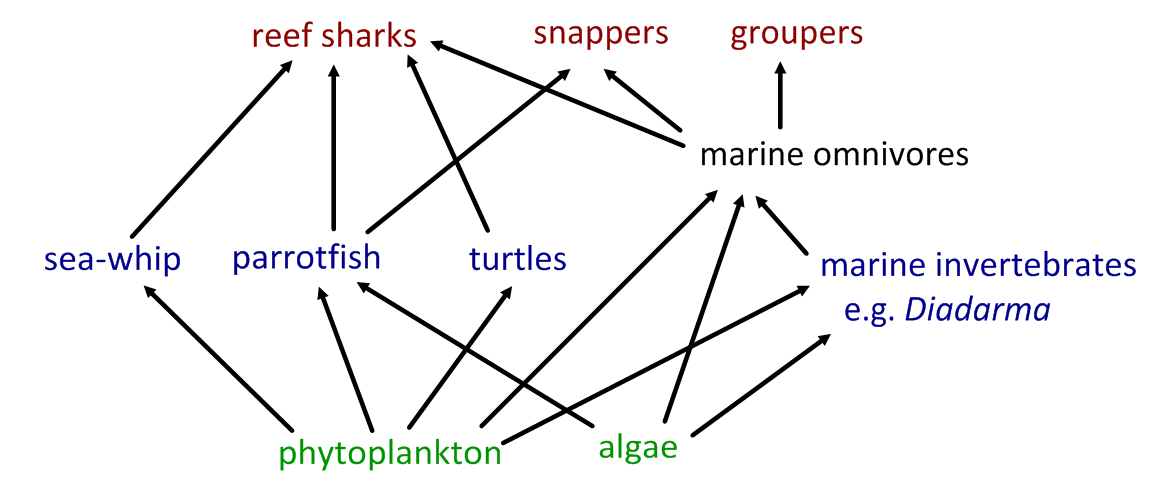 Identify species in the following trophic levels: ProducersPrimary consumersSecondary consumersOn a separate sheet, construct a freshwater food web based on the following information: Adapted from: http://www.cornwallriversproject.org.uk/education/education_pack.htm For the food web created above:Identify organisms in each of the trophic levels. Identify organisms that fit more than one trophic level. Identify those which could be classed as detritivores Suggest why it is sometimes difficult to classify organisms into trophic levels.  Outline why numbers of organisms are smaller at higher trophic levels. State the original source of energy for almost all communities. Explain how energy flows through a community, including why energy transfers are never 100% efficient.  State the function of a pyramid of energy. Give an example of a unit of measurement used in a pyramid of energy, giving a description of each component. “Energy flows through an ecosystem, nutrients are recycled.”Explain this statement with the aid of a flow chart. Include the roles of saprotrophic bacteria and fungi. Outline three examples of cycles of inorganic nutrients. For each, outline the uses of the nutrients in living organisms, its method of transfer into and through the food chain and how it is returned to the inorganic nutrient pool. CarbonNitrogenCalciumOrganismEnergy sourcesWater crowfootSunlight Cased caddisfly larvaMicro-plants, algae, particles of dead plants and animalsDamselfly nymphMicro-plants, algae, particles of dead plants and animalsMayfly nymphMicro-plants, algae, particles of dead plants and animalsDragonflyOther adult insects and small fliesDuckAll nymphs, all plants, snails, tadpoles, young frogsFreshwater ShrimpParticles of dead plants and animalsWater volePlants AlgaeSunlightOtterFish, frogs and newtsWater starwortSunlightPond snailMicroplants, all water plants and algaeAlderfly nymphMicro-plants, algae, particles of dead plants and animalsPond skaterParticles of dead plants and animalsFrogMayfly, midge larvae, pond skater, caddisfly, small fliesTadpoleMicro-plants, algaeMicro-plants SunlightGreat diving beetleWater flea, snails, tadpole, all nymphsBullhead fishDiving beetle, tadpole, all nymphs, water flea, snail, midge larvae